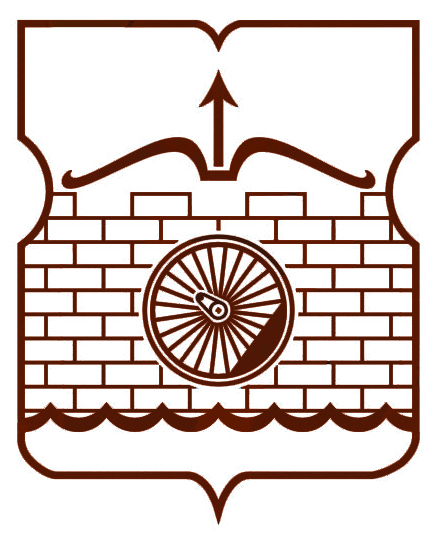 СОВЕТ ДЕПУТАТОВМУНИЦИПАЛЬНОГО ОКРУГА ЛЮБЛИНОРЕШЕНИЕ22.09.2016 г.   № 10/13О согласовании мест  размещенияярмарок выходного дня  на территории муниципального округа  ЛюблиноВ соответствии с частью 9 статьи 1 Закона города Москвы от 11 июля 2012 года № 39 «О наделении органов местного самоуправления муниципальных округов в городе Москве отдельными полномочиями города Москвы», постановлением Правительства Москвы от 4 мая 2011 года № 172-ПП «Об утверждении Порядка организации ярмарок и продажи товаров (выполнения работ, оказания услуг)  на них на территории города Москвы» и на основании обращения главы управы района Люблино города Москвы от 15.09. 2016 г. № 420-исх.Совет депутатов решил:1.   Согласовать место размещения ярмарки выходного дня на территории муниципального округа Люблино в 2017 году по адресу:- ул. Краснодарская, вл. 57 (80 мест);2.   Управе района Люблино усилить контроль за соблюдением санитарных норм и чистоты на ярмарке выходного дня.3.  Направить настоящее решение в Департамент территориальных органов исполнительной власти города Москвы, префектуру Юго-Восточного административного округа города Москвы и управу района Люблино. 4. Опубликовать настоящее решение в бюллетене «Московский муниципальный вестник» и  разместить на официальном сайте муниципального округа Люблино www.lublino-mos.ru.5.  Контроль за исполнением настоящего решения возложить на главу муниципального округа Люблино Андрианова Ю.А.Глава муниципального округа Люблино			Ю.А. Андрианов